Žák přišel o deset minut později do školy. Vejde do třídy. Třídní učitel se ho zeptá na důvod zpoždění. Žák ho uvede a učitel ho požádá o dodání písemného doložení.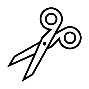 - 1,2,3 na kostce = učitel- 4,5,6 na kostce = žákUčitel žákům ve třídě vysvětluje rozdíl mezi pozdním příchodem (do 20 min.) a zameškanou hodinou (zpoždění delší než 20 min.). Žák se ptá, co dělat v případě zameškané hodiny (omluvenka od rodičů).- 1,2,3 na kostce = učitel- 4,5,6 na kostce = žákŽákovi se udělá špatně. Oznámí to učiteli. Ten zavolá rodičům, aby si pro něj přišli. Uloží žákovi, aby po návratu do školy přinesl omluvenku podepsanou od rodičů či od doktora.- 1,2,3 na kostce = učitel- 4,5,6 na kostce = žákŽák potřebuje potvrzení o studiu. Zeptá se učitele, kde ho získat. Učitel se zeptá, kvůli čemu ho potřebuje. Žák uvede důvod. Učitel ho pošle na studijní oddělení.- 1,2,3 na kostce = učitel- 4,5,6 na kostce = žákŽák píše diktát a nestihl zapsat poslední větu. Požádá učitele o zopakování. Učitel větu zopakuje.- 1,2,3 na kostce = učitel- 4,5,6 na kostce = žákUčitel pošle žáka, aby šel vyhodit papíry, co má na stole. Žák se zeptá, jestli je může vyhodit v učebně do koše. Učitel ho pošle na chodbu, kde je nádoba přímo na papír.- 1,2,3 na kostce = učitel- 4,5,6 na kostce = žákMatěj se ptá Anny, co je možné dělat o přestávce. Anna mu vypráví o bufetu. Matěj se ptá, co se tam dá koupit. Anna mu vyjmenuje své oblíbené zboží. Řekne mu, kdy se do bufetu může chodit (přestávka, často jen 5 minut).- 1,2,3 na kostce = Matěj- 4,5,6 na kostce = AnnaMatěj se baví s Annou. Chce si jít koupit oběd. Anna mu řekne, od kdy je možné jít mimo školu (11:30).- 1,2,3 na kostce = Matěj- 4,5,6 na kostce = AnnaMatěj s Annou mají tento týden službu. Domlouvají se, jak si rozdělí úkoly mezi sebou. (nahlašování učiteli, kdo chybí – mazání tabule – nošení pomůcek – větrání – psaní data na tabuli)- 1,2,3 na kostce = Matěj- 4,5,6 na kostce = AnnaŽákovi při hodině zazvoní telefon. Učitel na to reaguje.- 1,2,3 na kostce = učitel- 4,5,6 na kostce = žákMatěj se ptá Anny, kam si může dát bundu. Anna ho nasměruje do šatny a připomene mu, aby si své věci zamykal.- 1,2,3 na kostce = Matěj- 4,5,6 na kostce = Anna